het speelgoed: dat zijn dingen om mee te spelen.de rommel: dat zijn spullen die kriskras door elkaar liggen.opruimen betekent spullen netjes wegleggen of wegbergen.sorteren: uitzoeken en bij elkaar leggen wat bij elkaar hoort.netjes: keurig en goed verzorgd.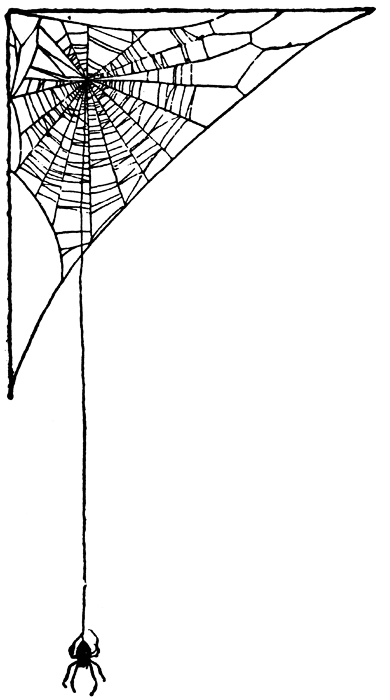 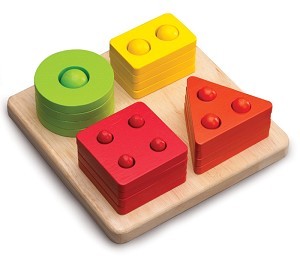 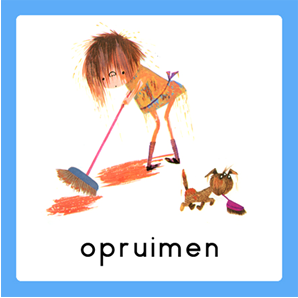 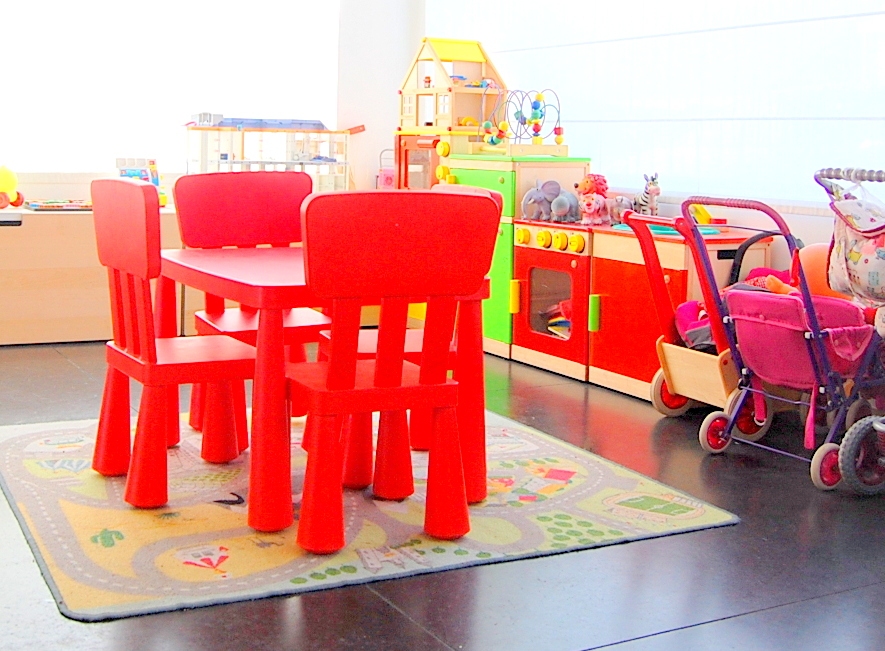 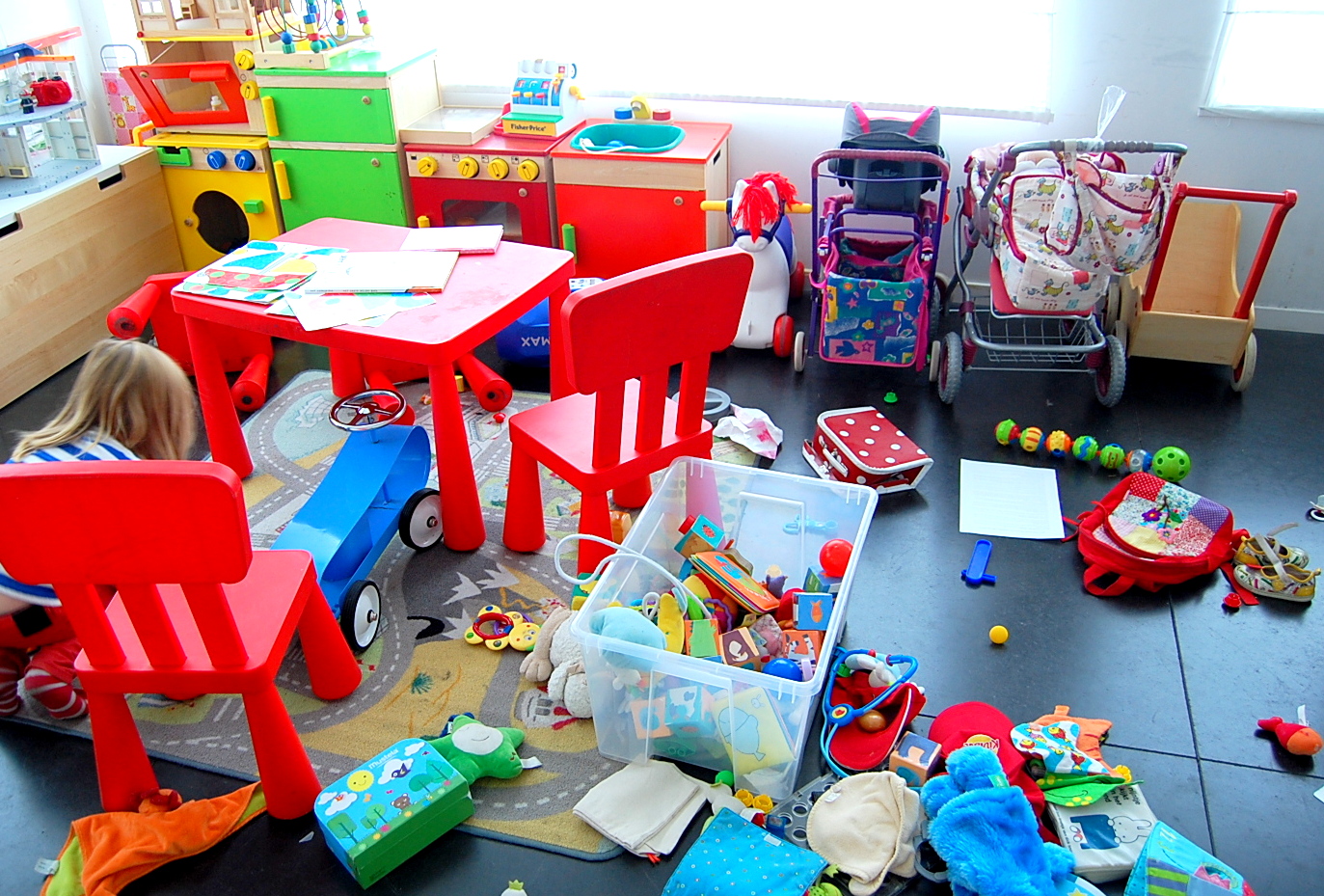 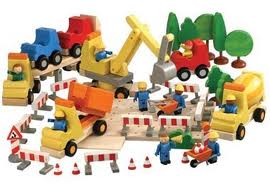 